Rada prijímateľov CSS – Domov pod Tatrami Batizovce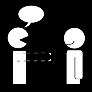 Prijímatelia zariadenia sa podľa svojich síl a schopností podieľajú na organizovaní spoločenského života prostredníctvom Rady prijímateľov a prispievajú tak k zvyšovaniu úrovne zariadenia. Rada prijímateľov je 12 členná a tvoria ju: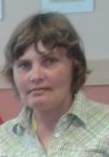 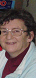 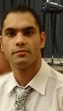 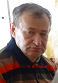      Gašparová Mária        Šifrová Mária                 Pecha Patrik                        Kičura Vladimír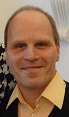 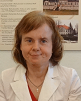 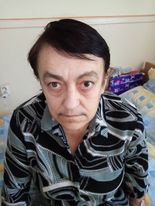 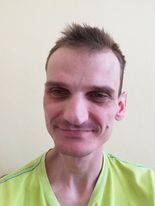   Dzedzina Štefan            Topláková Ingrid            Marušáková Zdenka            Bujňáček Peter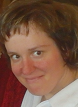 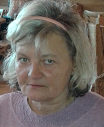 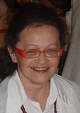 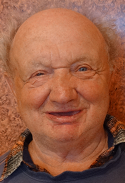 Švarcová Jarmila               Billá Anna                           Billá Zuzana                       Kaprál Michal                                                        